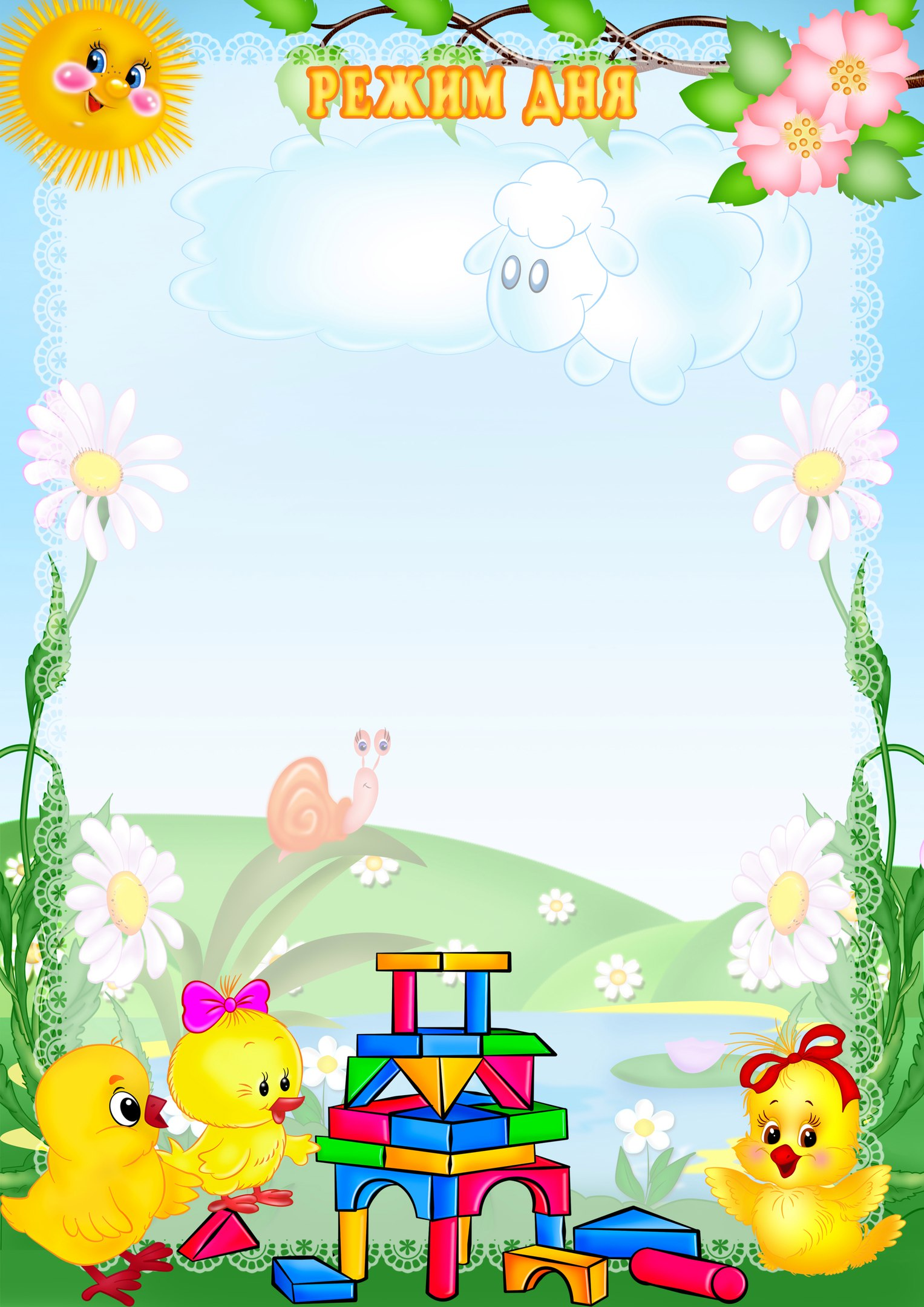                                     В холодное  время годаРежимные моментыВремя в режиме дняПродолжительностьПриём детей, игры, индивидуальная работа, наблюдения, утренняя гимнастика.7.30 – 8.1035 минутПодготовка к завтраку, завтрак8.10 – 8.4030 минутСамостоятельная  деятельность8.40 – 9.1540 минутОрганизованная образовательная деятельность9.15 – 9.259.25 – 9.3510 минут10 минутВторой завтрак9.35 – 9.4510 минутПодготовка к прогулке, прогулка.Возращение с прогулки9.45 – 11.301 час 45 минПодготовка к обеду, обед.11.30 – 12.0030 минутПодготовка ко сну. Дневной сон.12.00 – 15.003 часаПостепенный подъём. Оздоровительные мероприятия и гигиенические процедуры.15.00 – 15.3030 минутСамостоятельная  деятельность15.30 – 16.1040 минутОрганизованная деятельность по подгруппам16.10 – 16.2016.20 – 16.3510 минут10 минутПодготовка к ужину. Ужин16.35 – 17.0025 минутСамостоятельная  деятельность детей и педагога. Уход детей домой.17.00 – 18.001 час